DIOCESE OF WILMINGTON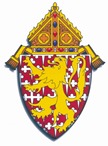 PROFESSIONAL MENTORING PROGRAMYEAR 4 MENTOR CHECKLIST___ Become familiar with all requirements for the Year 4 Mentoring Program___ Update Mentor Log every other week ___ Meet with Mentee at least twice before October 25 to:___ Inquire about “recommendations” from previous observations/evaluations___ Discuss specifics of analysis of content knowledge and pedagogical development___ Review Mentee charts for content knowledge and pedagogy development ___ Review, critique, offer feedback (re-review if necessary), and ultimately approve Mentee’s                      Professional Growth Plan by signing it___ Ensure Mentee’s Professional Growth Plan has been submitted to diocesan Facilitator on time (October 30, 2023) and that the plan was approved.  If not approved, work with Mentee and have him/her re-submit.___ Occasionally, review Mentee’s log of hours and ensure completeness; a good time to inquire about how Mentee is doing with implementing his/her Professional Growth Plan___ At least monthly, review Mentee’s implementation of Professional Growth Plan and documentation ___ In December (or by January 8, 2024), do a mid-point review with Mentee and discuss progress to date; review portfolio to ensure that documentation to-date (at least all of Goal 1 documentation) is complete and well organized; complete/sign the mid-year review checklist; have Mentee e-mail a copy of the signed document to Facilitator by January 12, 2024 and decide if there is a need for a mid-point review with the Diocesan Facilitator___ By March 22, 2024, meet with Mentee to ensure he/she is “on track” with the completion of this year’s Professional Growth Plan, to discuss how he/she is approaching the required reflection paper, and to begin a conversation about a long-term professional growth plan___ By April 12, 2024, have a discussion centered around Mentee’s answers to reflection questions, carefully review Mentee’s portfolio for completeness, and if appropriate, sign off on the End-of-Year Portfolio Checklist and Verification of Services form___ Be sure Mentee has submitted portfolio on time (April 19, 2024) and set up end-of-year review___ Submit Mentor Log of Hours and this signed form to cripken@cdow.org by the end of May 2024Signature below indicates that each of the above was completed:Mentor: _________________________________________________    Date:  _______________________THANK YOU FOR SERVING AS A MENTOR!